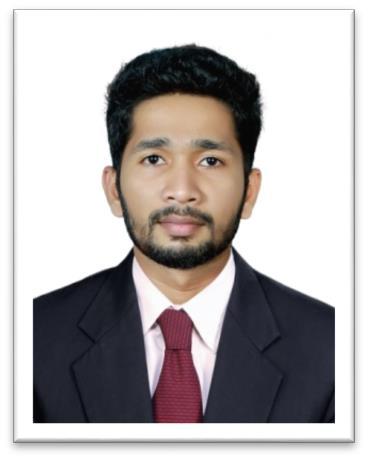 ABOUT MEDate of Birth:January/10/1995Age: 23Nationality: IndianSujay_386830@2freemail.com TECHNICAL SKILLSAutoCAD Electrical 2016Revit MEPComputer skills : MS Word, PowerPoint, ExcelProgramming Languages: C++,MatlabS U J A Y	Electrical EngineerCAREER OBJECTIVETo be part of a highly motivated dynamic organization where I can apply my knowledge, technical expertise and managerial skills for the rapid development of the organization.ACADEMIC CREDENTIALSBTech in Electrical&electronics Engineering from Axis College of Engineering & Technology affiliated to University of Calicut, Thrissur, Kerala, India.WORK EXPERIENCEElectrical Supervisor (October 2017-0ctober2018)A Grade Electrical Manufacturers & Contractors, Industrial Development Plot, 56 B1, Peringandoor P.O., Athani,Thrissur,Kerala-680301Experienced in Installation & Commissioning of complete electrification works of High-rise building, Industries & Villa projects.Job Responsibilities:-Supervision of HT & LT Electrical works such as Termination of cables, Lighting & Earthing system installations, Cable dressing & glanding, Electrical conduit works,Cable tray work,Testing of installed Electrical Systems and maintenance.KEY SKILLSAdaptability.Ability to Work Under Pressure.Decision Making.Time Management.Self-motivation.Good communication skills..Ensuring that all the works done are in accordance with the approved constructiondrawing, contract documents, project specifications, and all applicable standardsDaily & Weekly work Progress Report Preparation.Manpower controlling & problem solvingWORKSHOP/ SEMINARS ATTENDEDAttended 7 days internship under Kerala State Electricity Board.Visited  and  studied  the  functions  and  operationsHydro Electric project in KSEB Malankara,Thodupuzha, Kerala,India.Presented a seminar on “A Novel Approach For Transmission Line Fault Detection Using SynchroPhasor Measurement” during the academic year.Participated in a Seminar organized by Axis College of Engineering & Technology on SMART SYSTEMS on 18th Sep 2015.EXTRA CURRICULARActive member in National Service Scheme during the academic years which include social works.sports captain of college.Participated in the tournaments conducted by Kerala State Football Association representing Thrissur District in Junior and Sub-junior categories.DECLARATIONI hereby declare that the information furnished above is true to the best of my knowledge and I bear the responsibility for the correctness of the above mentioned particularsSUJAY 